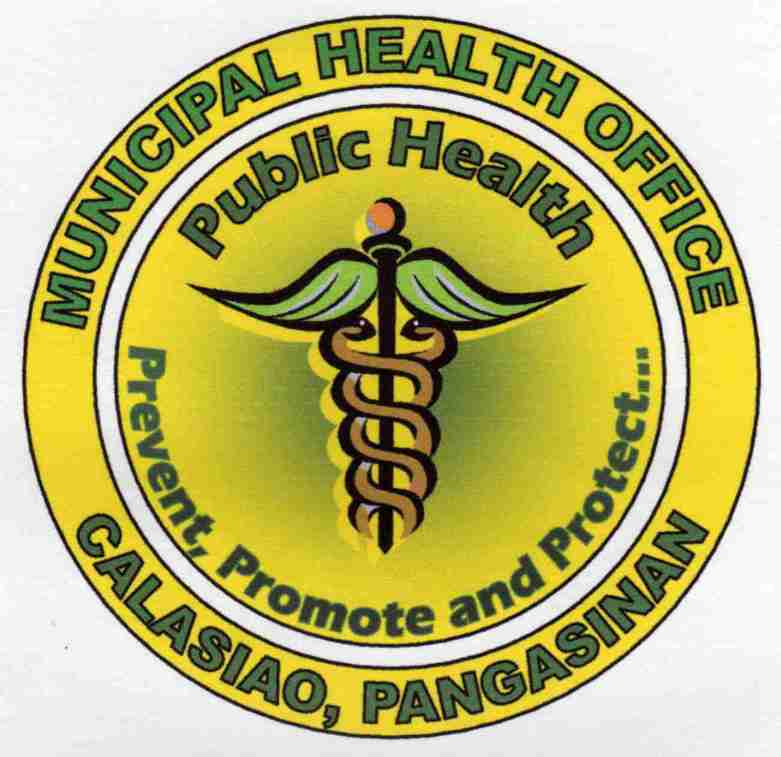 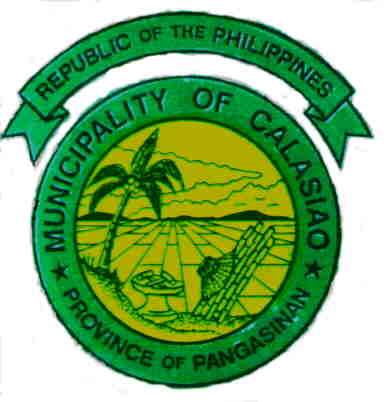 SECURING MEDICAL CERTIFICATE 